Фоторепортаж                                                                                                                           с городского чемпионата ползунков                                                                             «Вперёд, малыш – 2018!»Цель: популяризация и приобщение к ЗОЖ молодых семей с детьми                         в возрасте до четырёх лет в городе Березники.02 декабря 2018г.                                                                                                       Воспитатели-кураторы:                                                                                             Шилова И.А.,  воспитатель первой квалификационной категории                                                                                                          Алексеева Е.В., воспитатель первой квалификационной категории   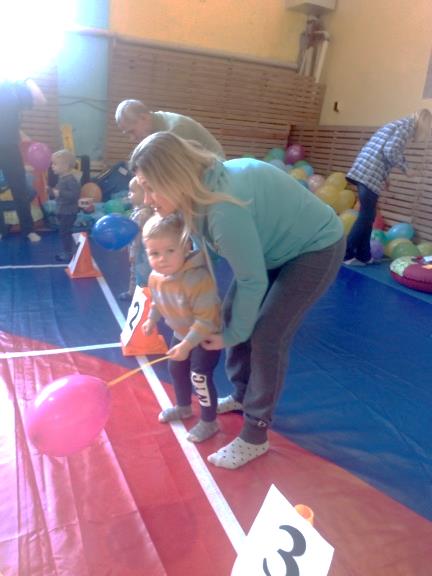 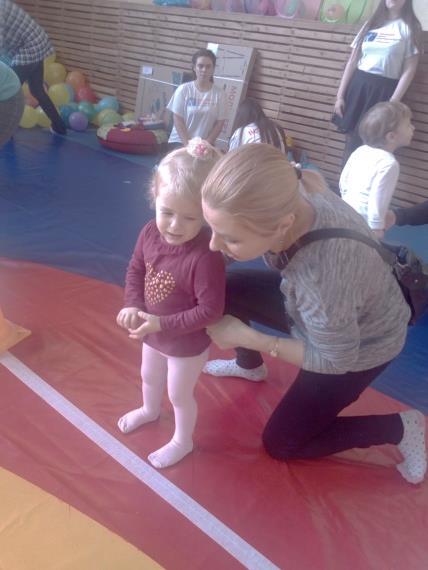 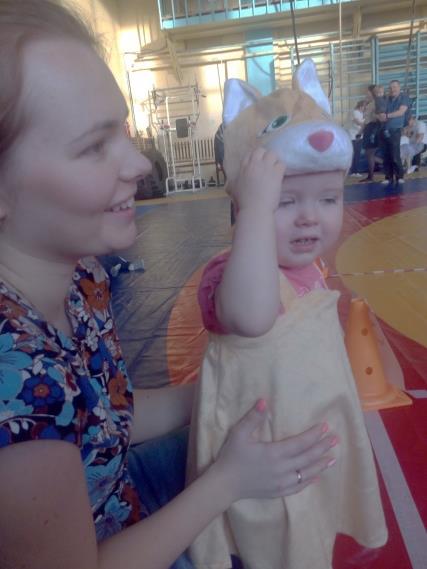 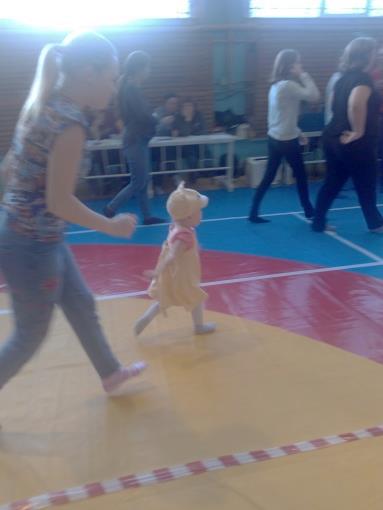 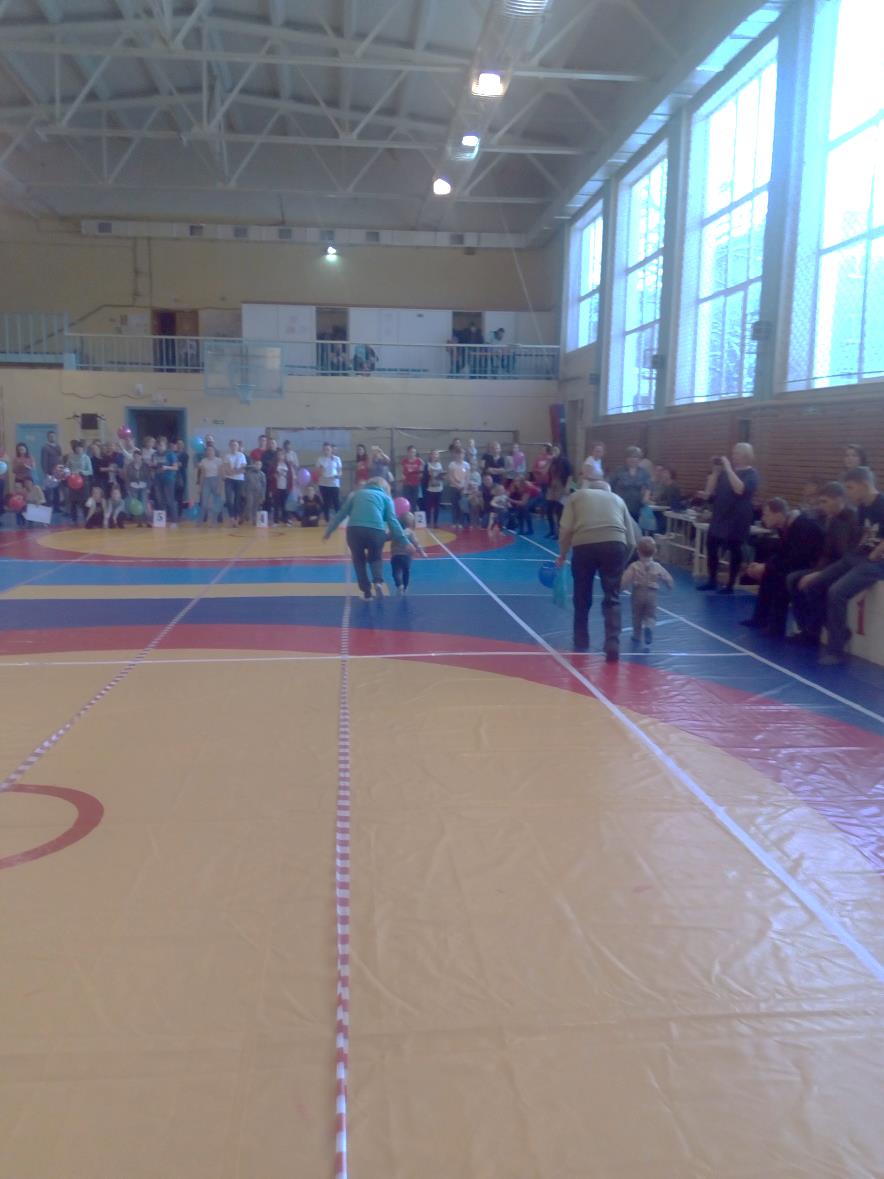 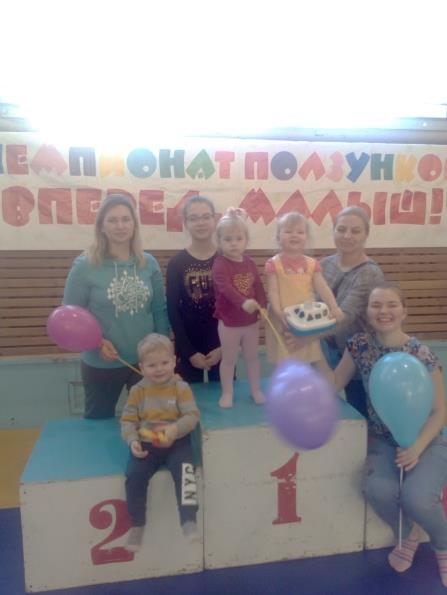 